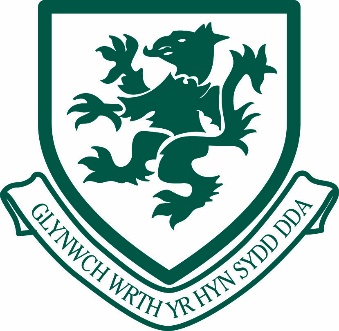 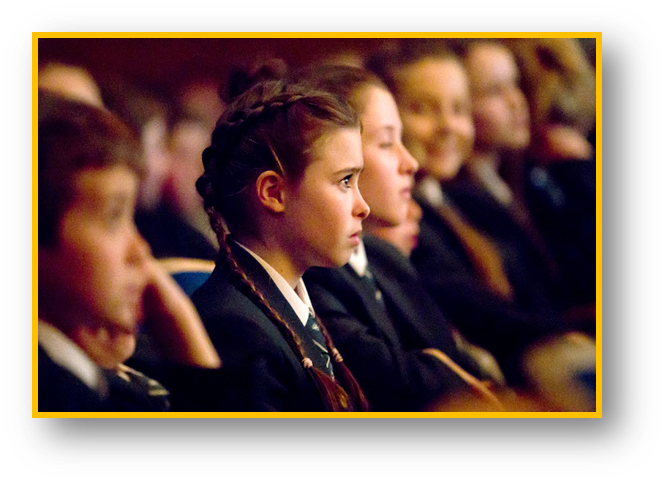 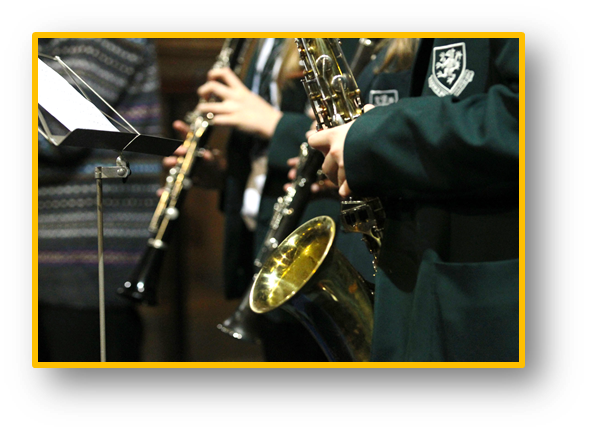 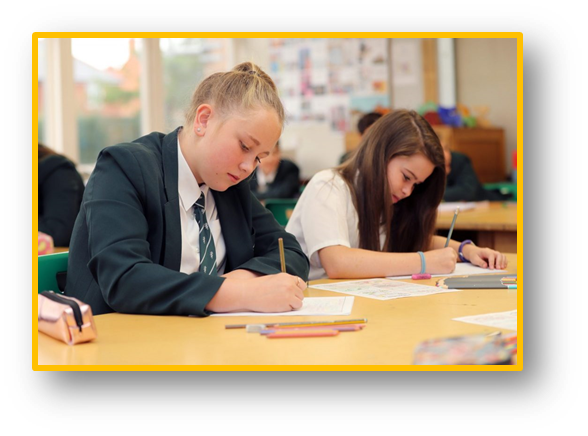 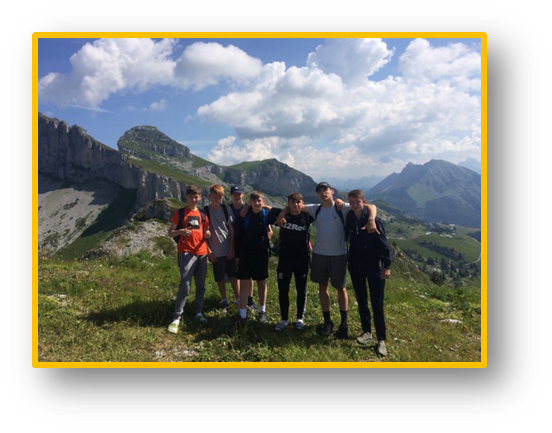 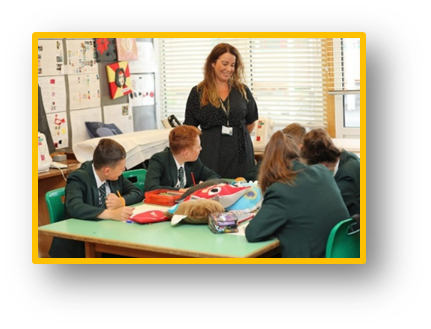 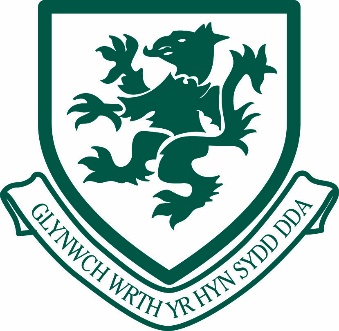 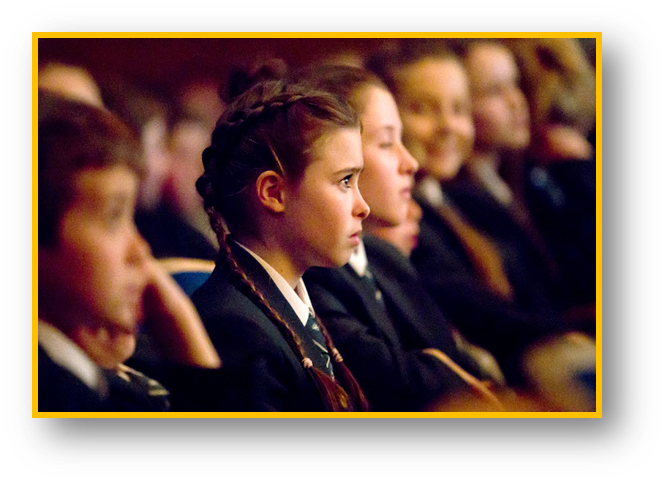 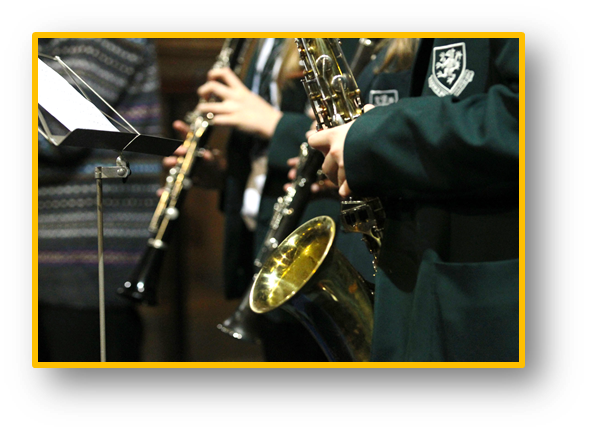 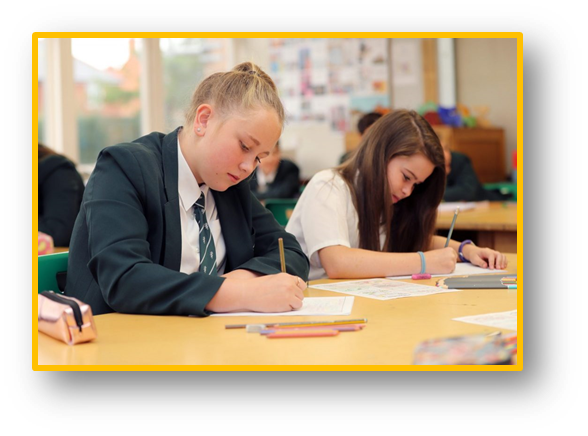 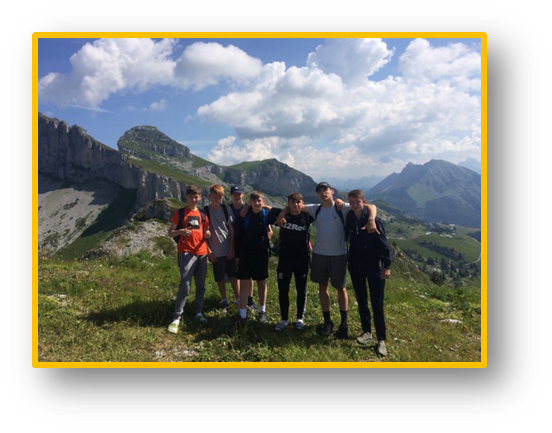 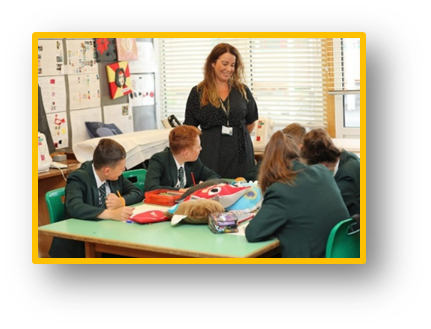 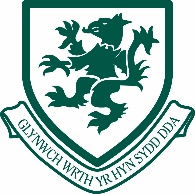 Post:  Teaching Assistant Level 1Level 1—Grade G03 Job ID 1065Please find the generic job description below with contextual interpretation of the specific role at Darland High School emphasised beneath each statement. PURPOSE:To work under the direct instruction of teaching/senior staff, usually in the classroom with the teacher, to support access to learning for pupils and provide general support to the teacher in the management of pupils and the classroom. To implement strategies to support individuals shared via Individual Education Plans/ Additional Needs Coordinator/ outside agencies. The successful applicant will be expected to work in a diverse way linked either to a department or to the Additional Needs Resource.DIMENSIONS:Darland High School is an English-medium secondary school in North East Wrexham. In September 2019 Joanne Lee was appointed as Headteacher. The Additional Needs Resource caters for a wide number of students who experience a range of barriers to their learning, predominantly difficulties associated with Dyslexia and Social Communications. We are looking for a confident and enthusiastic individual who enjoys working with pupils to help them succeed. Experience of working with teenagers and a keenness to learn / adapt to new systems and technology is desirable. In light of the current circumstances please contact the Headteacher’s PA Mrs. Clare Pickup on headteacher@darlandschool.org.uk directly if you wish to have a tour of the site and a discussion about the role prior to the deadline (social distancing measures followed).MAIN DUTIES AND RESPONSIBILITIESSUPPORT FOR THE PUPILSAttend to the pupils’ personal and educational needs, and implement related person centred programmes, including social, health, physical, hygiene, first aid and welfare mattersSupervise and support pupils ensuring their safety and access to learningEstablish good relationships with pupils, acting as a role model and being aware of and responding appropriately to individual needsPromote the inclusion and acceptance of all pupilsEncourage pupils to interact with others and engage in activities led by the teacherEncourage pupils to act independently as appropriateSUPPORT FOR THE TEACHERSPrepare classroom as directed for lessons and clear afterwards and assist with the display of pupils workBe aware of pupil problems/progress/achievements and report to the teacher as agreedUndertake pupil record keeping as requestedSupport the teacher in managing pupil behaviour, reporting difficulties as appropriateGather/report information from/to parents/carers as directedProvide clerical/admin. support e.g. photocopying, typing, filing, collecting money etc.SUPPORT FOR THE CURRICULUMSupport pupils to understand instructionsSupport pupils in respect of local and national learning strategies e.g. literacy, numeracy, KS3, early years, as directed by the teacherSupport pupils in using basic ICT as directedPrepare and maintain equipment/resources as directed by the teacher and assist pupils in their useSUPPORT FOR THE SCHOOLBe aware of and comply with policies and procedures relating to child protection, health, safety and security, confidentiality and data protection, reporting all concerns to an appropriate personBe aware of and support difference and ensure all pupils have equal access to opportunities to learn and developContribute to the overall ethos/work/aims of the schoolEnsure compliance with Darland High School Teaching Assistant’s Code of ConductAppreciate and support the role of other professionalsAttend relevant meetings as required, once weeklyParticipate in training and other learning activities and performance development as requiredAssist with the supervision of pupils out of lesson times, including before and after school and at lunchtimesAccompany teaching staff and pupils on visits, trips and out of school activities as requiredCONTACTSHeadteacher				All Teaching/Non Teaching StaffPupilsParentsGovernors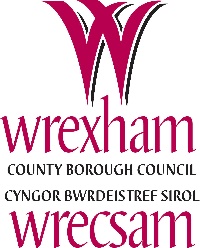  BOROUGH COUNCILPOST:		TEACHING ASSISTANT – LEVEL 1 GENERALPURPOSE:	To work under the direct instruction of teaching/senior staff, usually in the classroom with the teacher, to support access to learning for pupils and provide general support to the teacher in the management of pupils and the classroom.Signature:-Postholder……………………………………..	Date………………………..Headteacher……………………………………	Date ………………………..PERSON SPECIFICATIONITEMESSENTIALDESIRABLEQualificationsGood numeracy/literacy skillsParticipate in development and training opportunitiesGCSE grade C or above English and MathsExperienceWorking with or caring for children of relevant ageKnowledge and SkillsAppropriate knowledge of first aidUse basic technology – computer, video, photocopierAbility to relate well to children and adultsWork constructively as part of a team, understanding classroom roles and responsibilities and your own position within theseKnowledge of barriers to learning due to specific difficulties such as Autism, Dyslexia and ADHD